MEDICAL FLEXIBLE SPENDING ACCOUNT PROGRAM(MEDFLEX)OPEN ENROLLMENT October 1, 2017 through October 31, 2017MEDICAL FLEXIBLE SPENDING ACCOUNT PROGRAM(MEDFLEX)OPEN ENROLLMENT October 1, 2017 through October 31, 2017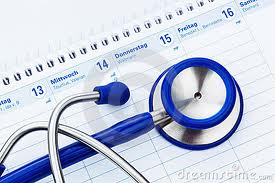 Co-Pays for Medical Appointments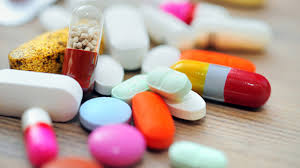 Co-Pays for Prescriptions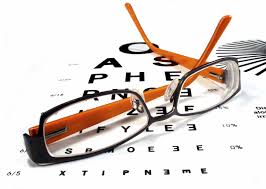 Do you purchase glasses or contacts?The State of Connecticut provides comprehensive medical and dental benefits; however, many employees incur medical and dental care expenses that are not covered under our plan. The Medical Flexible Spending Account Program (MEDFLEX) provides a tax-free way to pay these out-of-pocket expenses, which can help you save money.How Does It Work?Before you enroll, estimate the amount your family spends each year on co-pays and other expenses that are not covered by your medical and dental plans.  Then choose the amount you’d like to set aside for MEDFLEX.  For Plan Year 2018, contribution limits are between $520 and $2,600. (If there is a change in the IRS maximum amount during open enrollment, you can check a box to increase your election to the maximum).  During the year, the amount chosen will be deducted evenly from your paychecks based on your pay frequency (ex. 26 pays, 24 pays, 12 pays).  Be conservative in estimating your annual expenses.  Unused funds over $500 that have not been claimed by March 31, 2018 for eligible plan year expenses will be forfeited. You can get reimbursed for eligible medical expenses for yourself, your spouse, and dependents by submitting a claim reimbursement request to Progressive Benefit Services (PBS), the State’s third party administrator. You can receive reimbursements by check, direct deposit or pay for eligible expenses with the pre-paid benefits card (called the “Benny Card”).  Who is eligible to participate?Active State employees working at least half-time (0.5 full time equivalent).Who is not eligible to participate?Per diem, sessional, durational, temporary or seasonal workers, adjunct faculty members, graduate assistants & rehired retirees.What are some eligible expenses?*  Co-payments & Deductibles  Lasik  Contact lenses  Eyeglasses  Prescription Sunglasses  Orthopedic shoes  Orthodontia  WheelchairsWhat are some ineligible expenses?  Childcare Cosmetic Surgery Health Club Dues  Insurance Premiums  Massage Therapy  Over-the-counter medications Enroll online at www.ctpbs.com or by filling out an enrollment form, available at www.osc.ct.gov/benefits/suppbene.htm, or the PBS web site, www.ctpbs.com. Enrollment forms must be postmarked by October 31, 2017.The plan will not accept any late enrollments. *In order to qualify for reimbursement expenses must: (1) be medically necessary health care services; (2) not be reimbursed under another health insurance carrier; (3) not be deducted from your income tax return; and (4) be incurred during the Plan Year.     *In order to qualify for reimbursement expenses must: (1) be medically necessary health care services; (2) not be reimbursed under another health insurance carrier; (3) not be deducted from your income tax return; and (4) be incurred during the Plan Year.    